Фоторепортаж со спортивно-музыкального праздника «Курс молодого бойца»,с детьми и родителями ко Дню Защитника Отечества. (5 группа)праздник провели: инструктор по физической культуре – Самоловских Н.И.                                                  музыкальный руководитель – Волошенко О.М.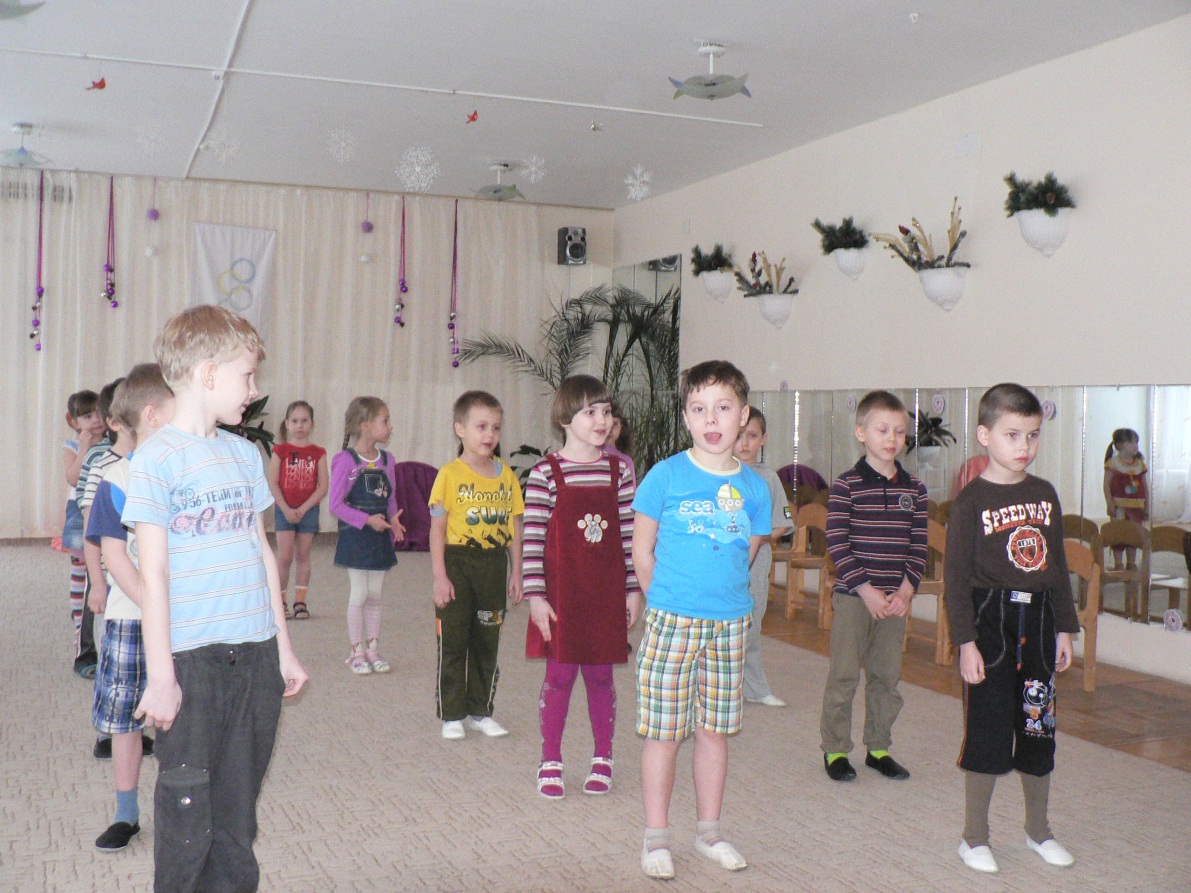 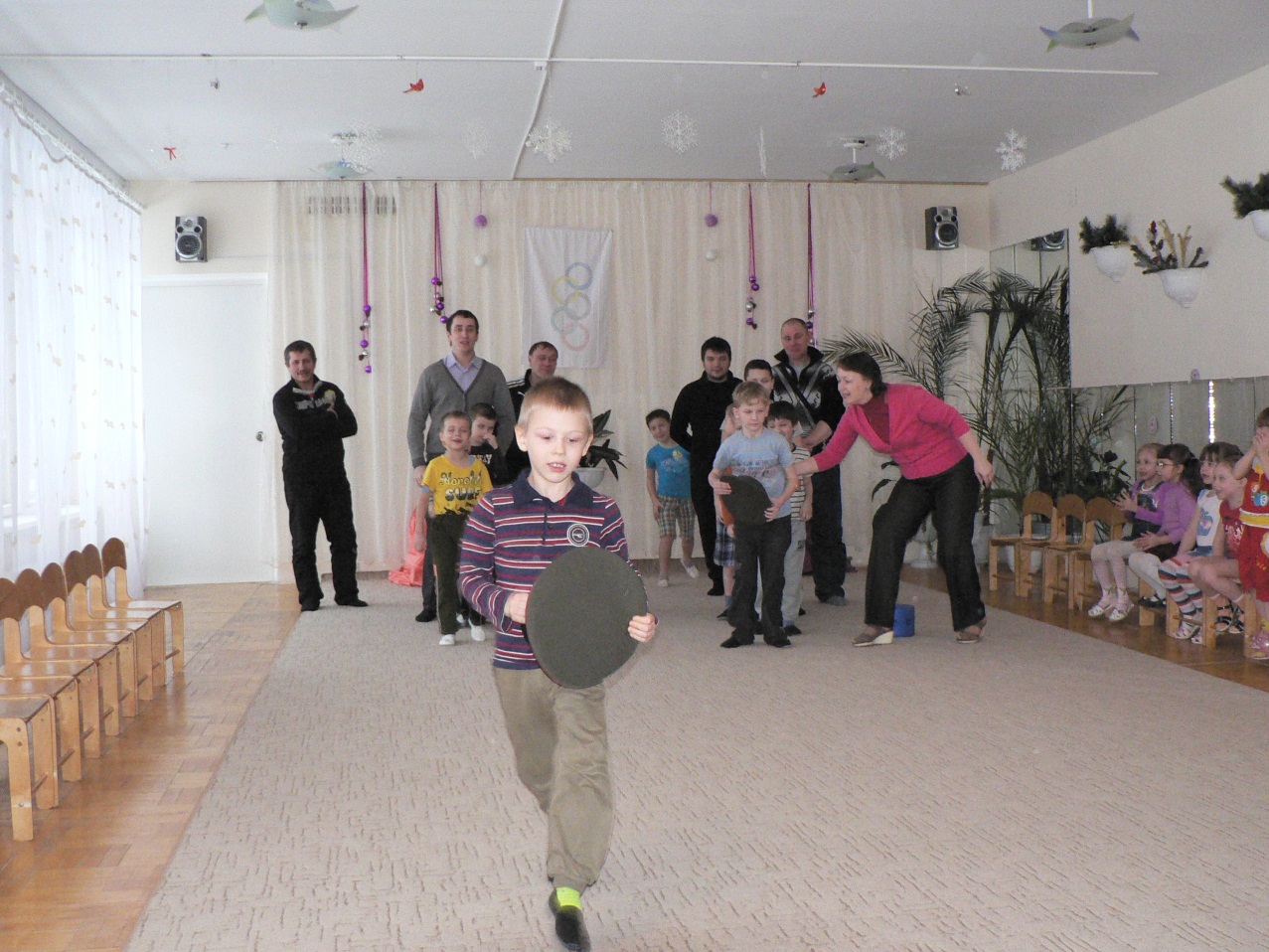 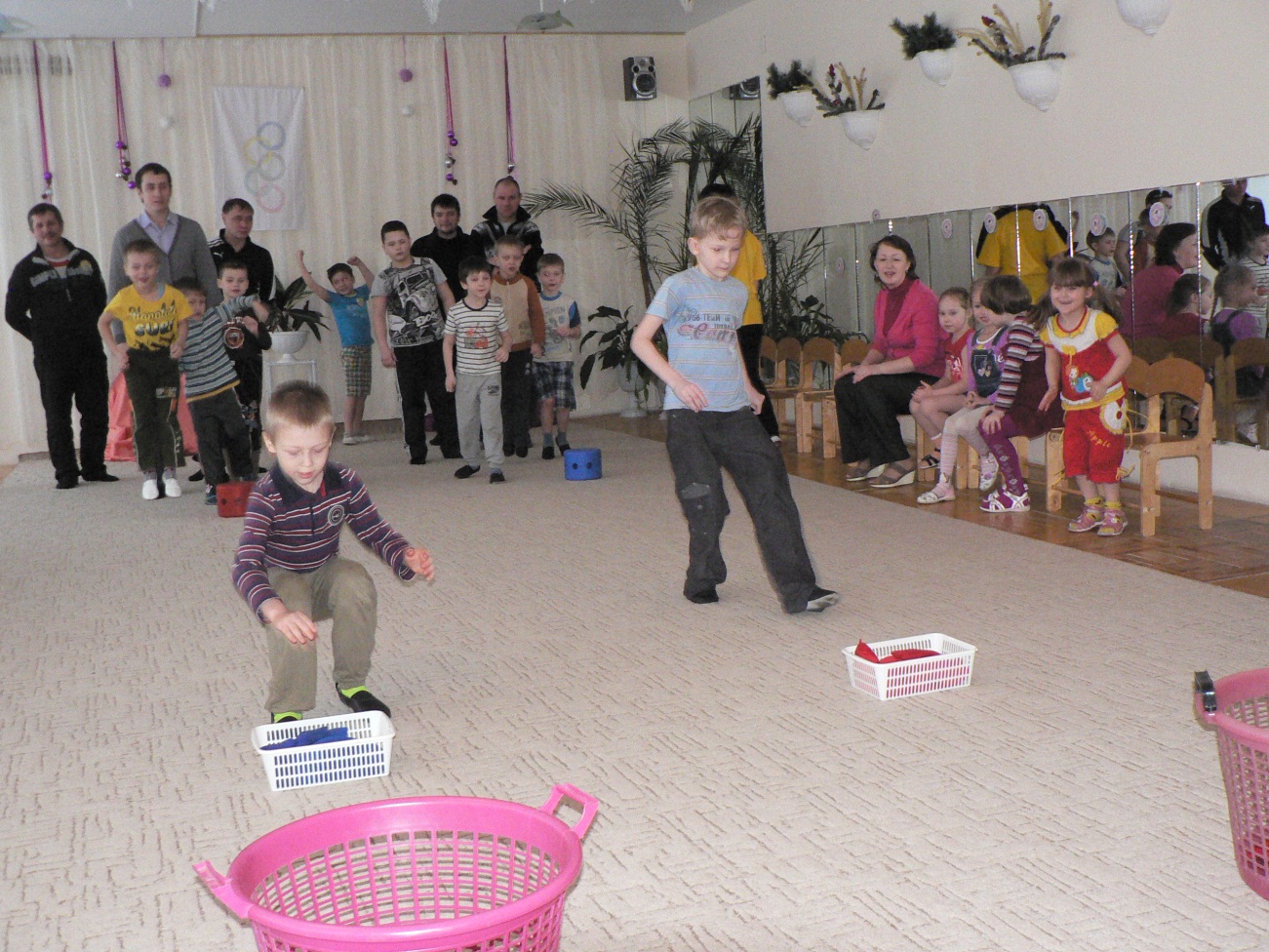 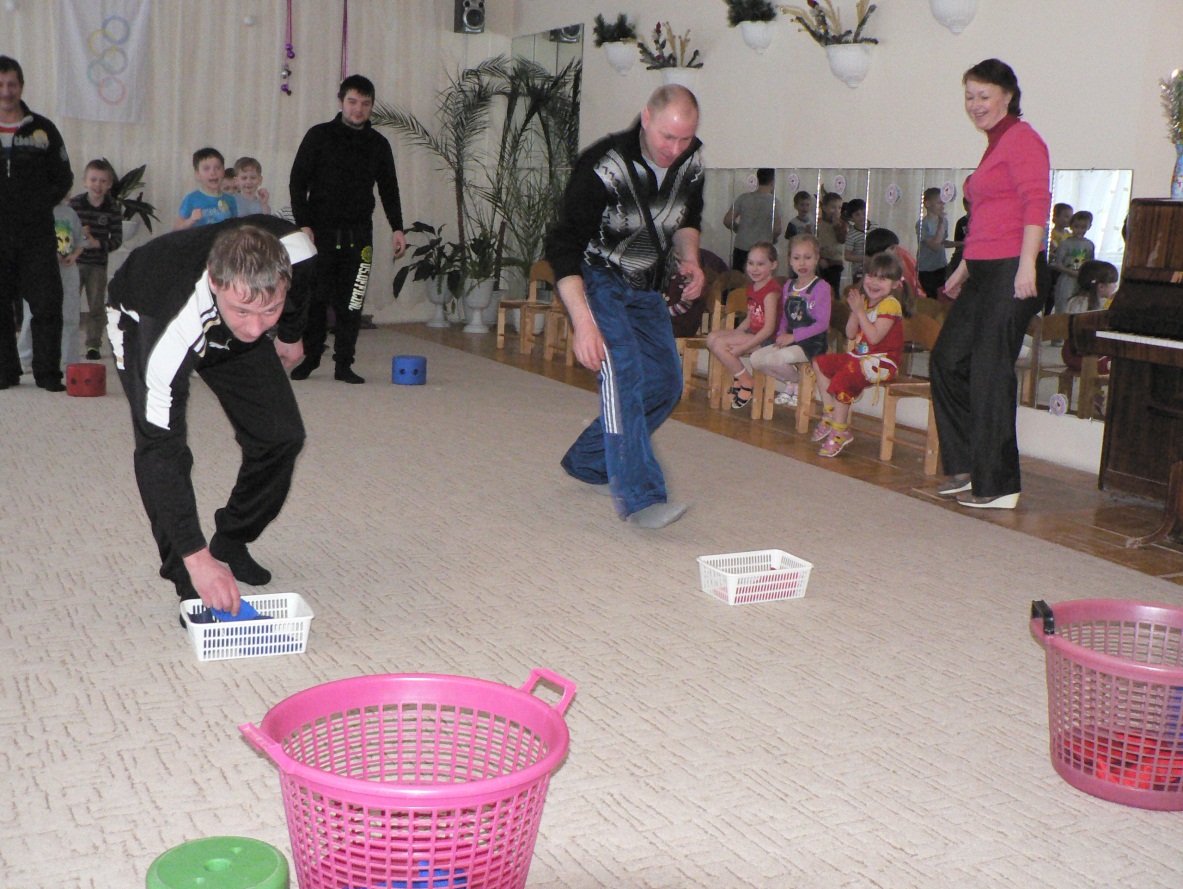 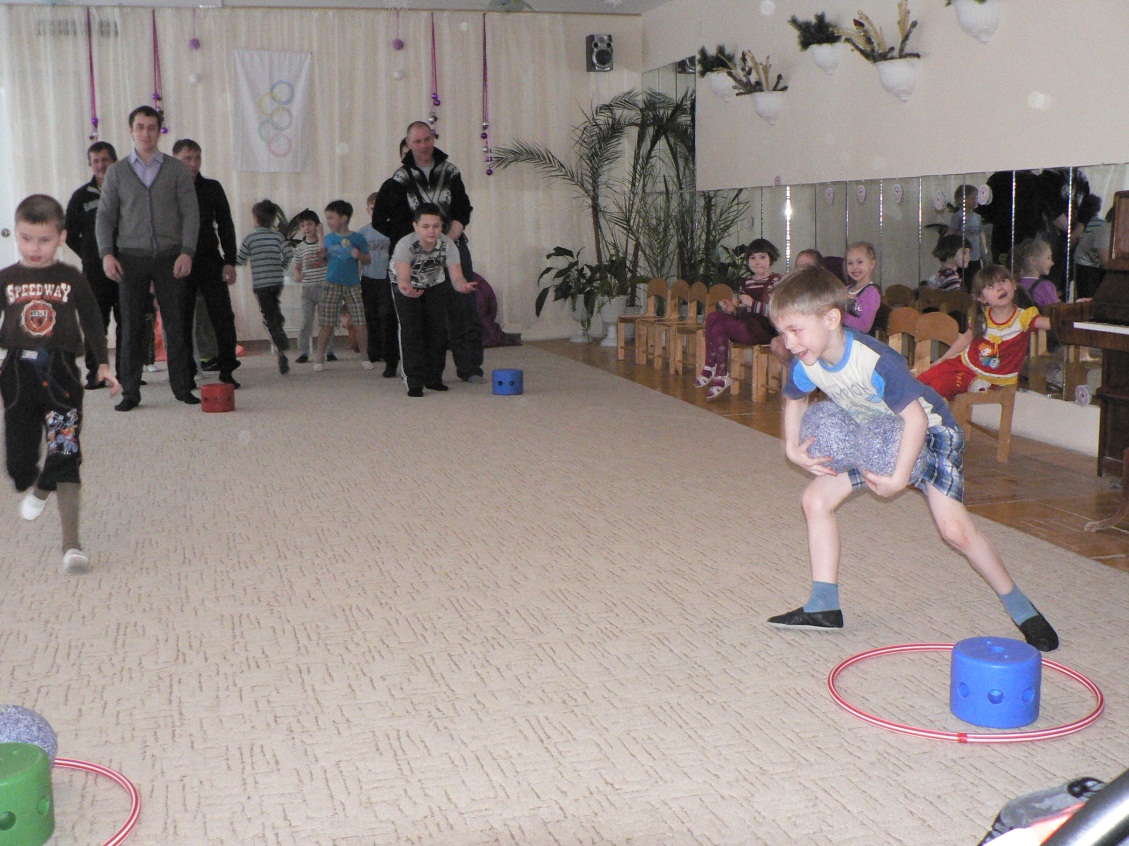 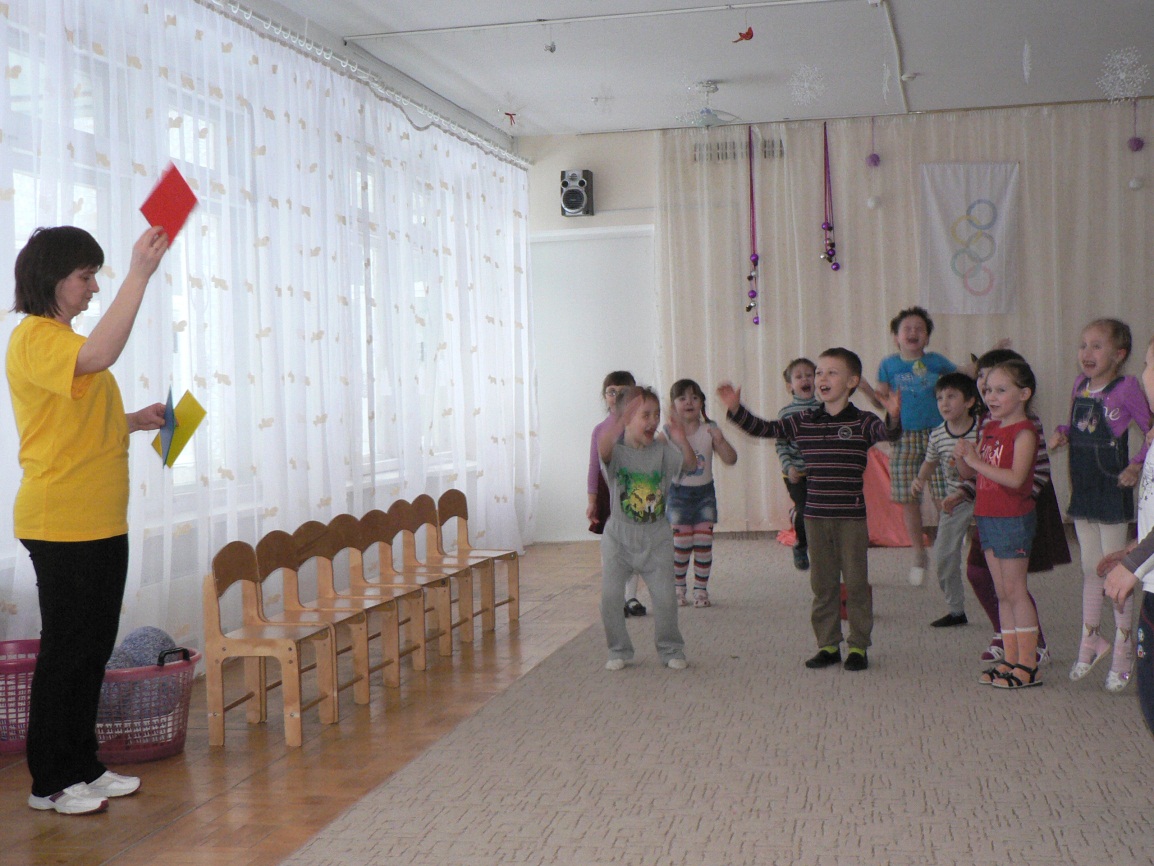 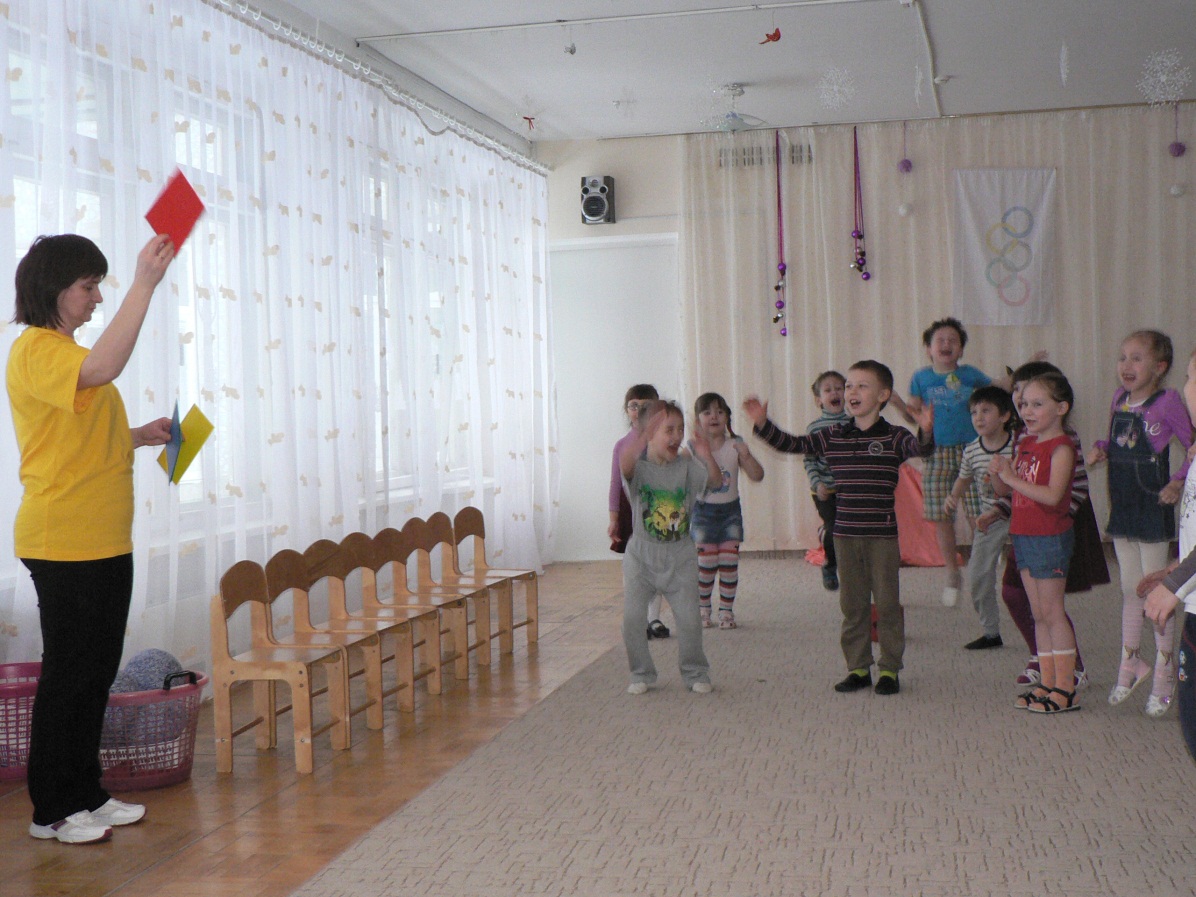 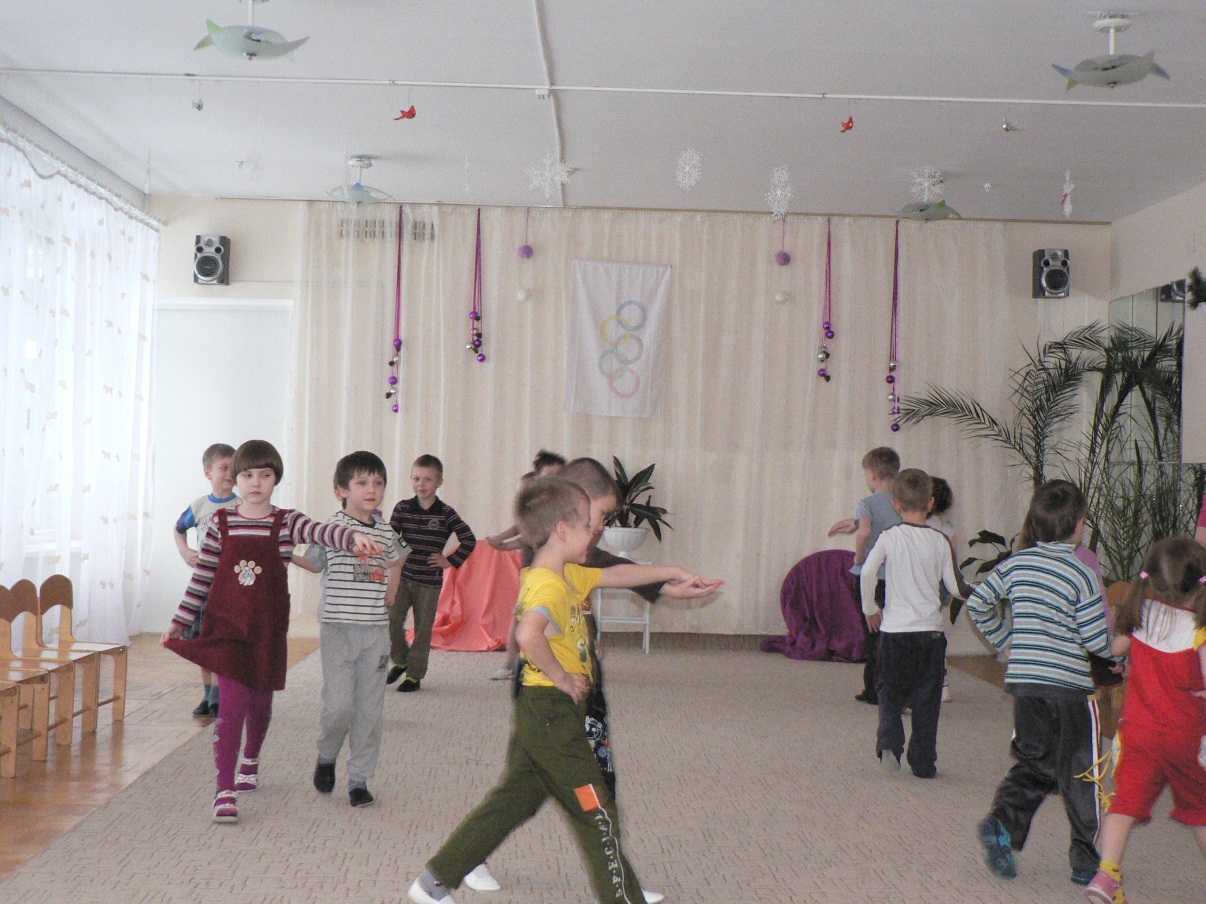 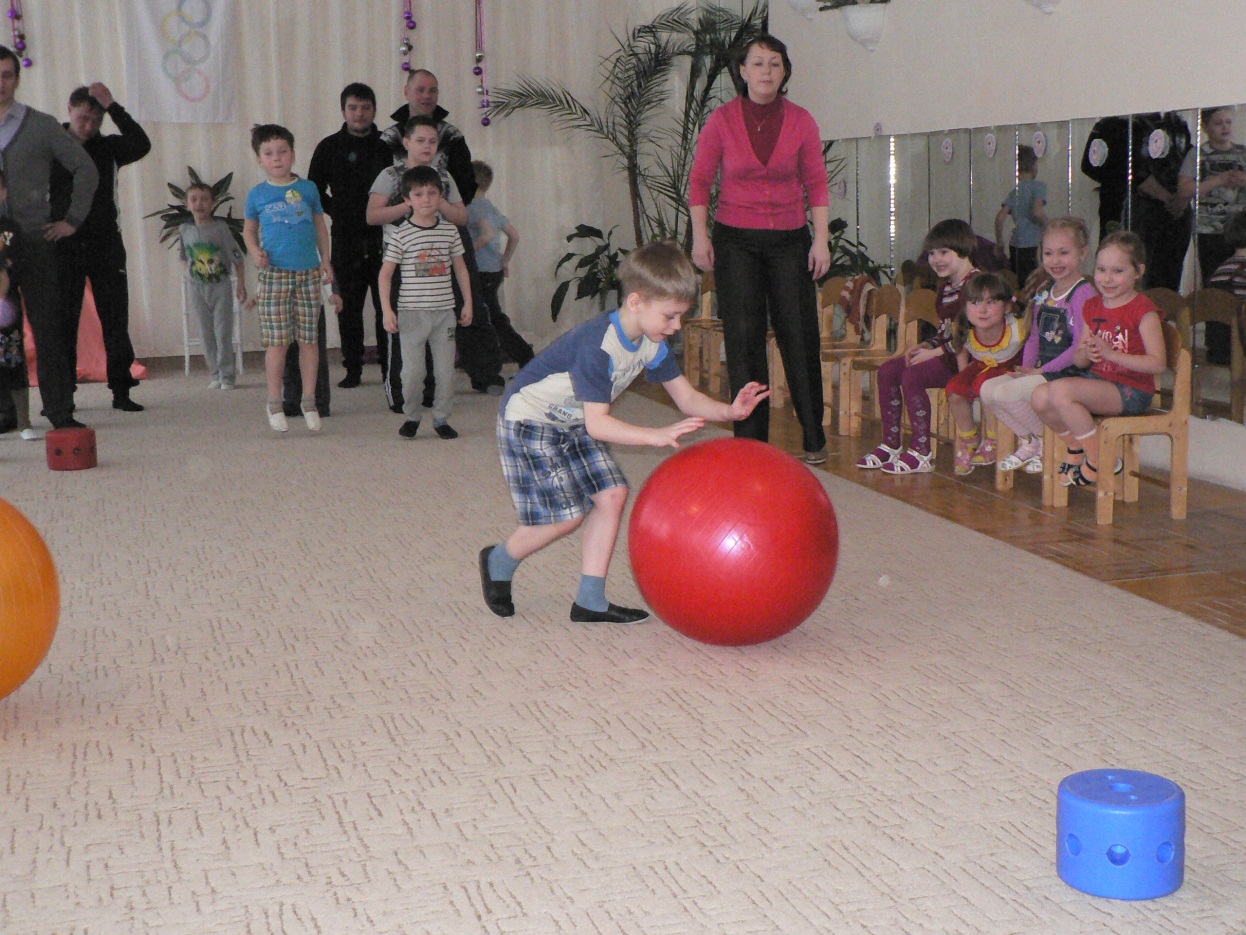 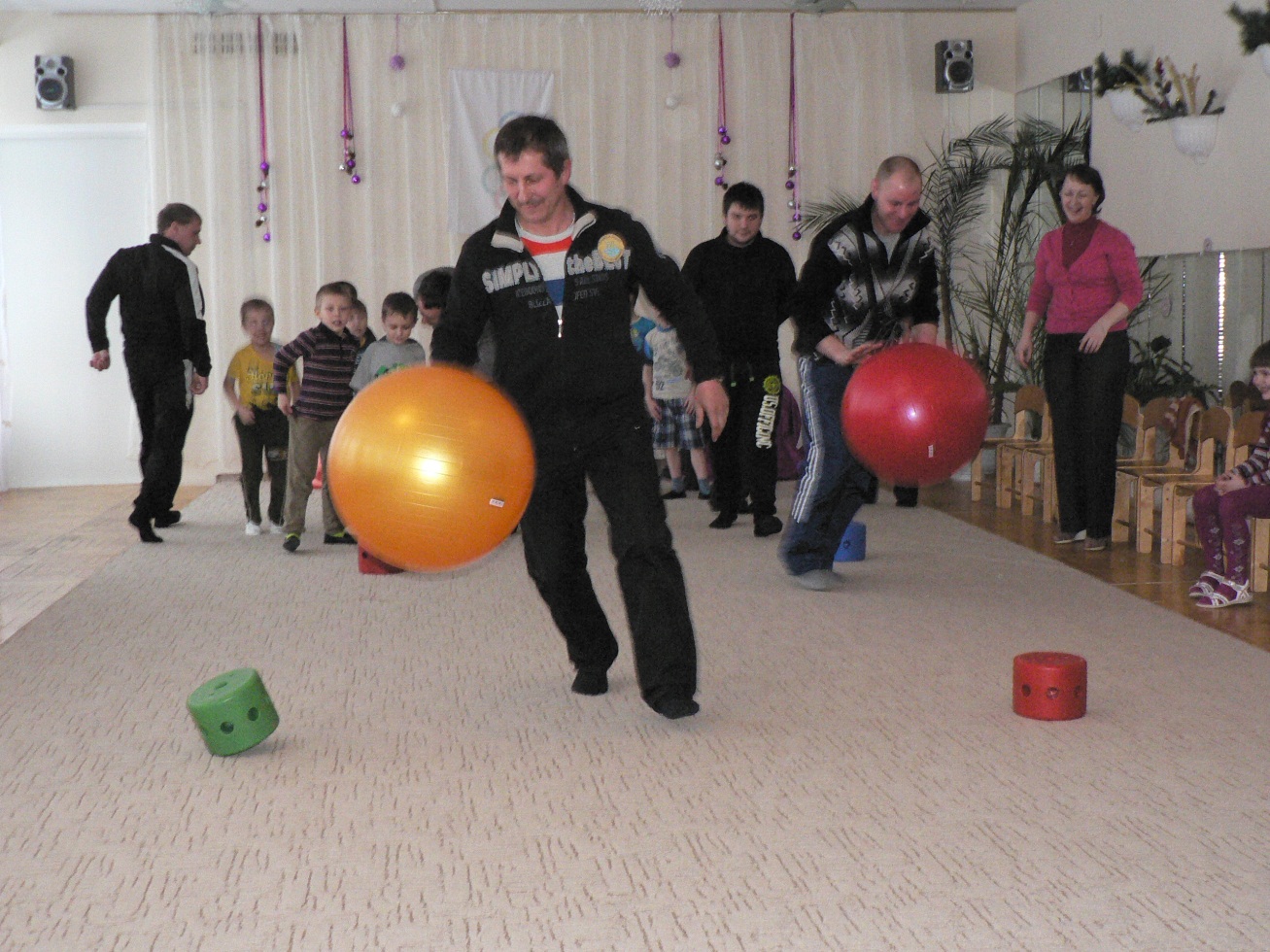 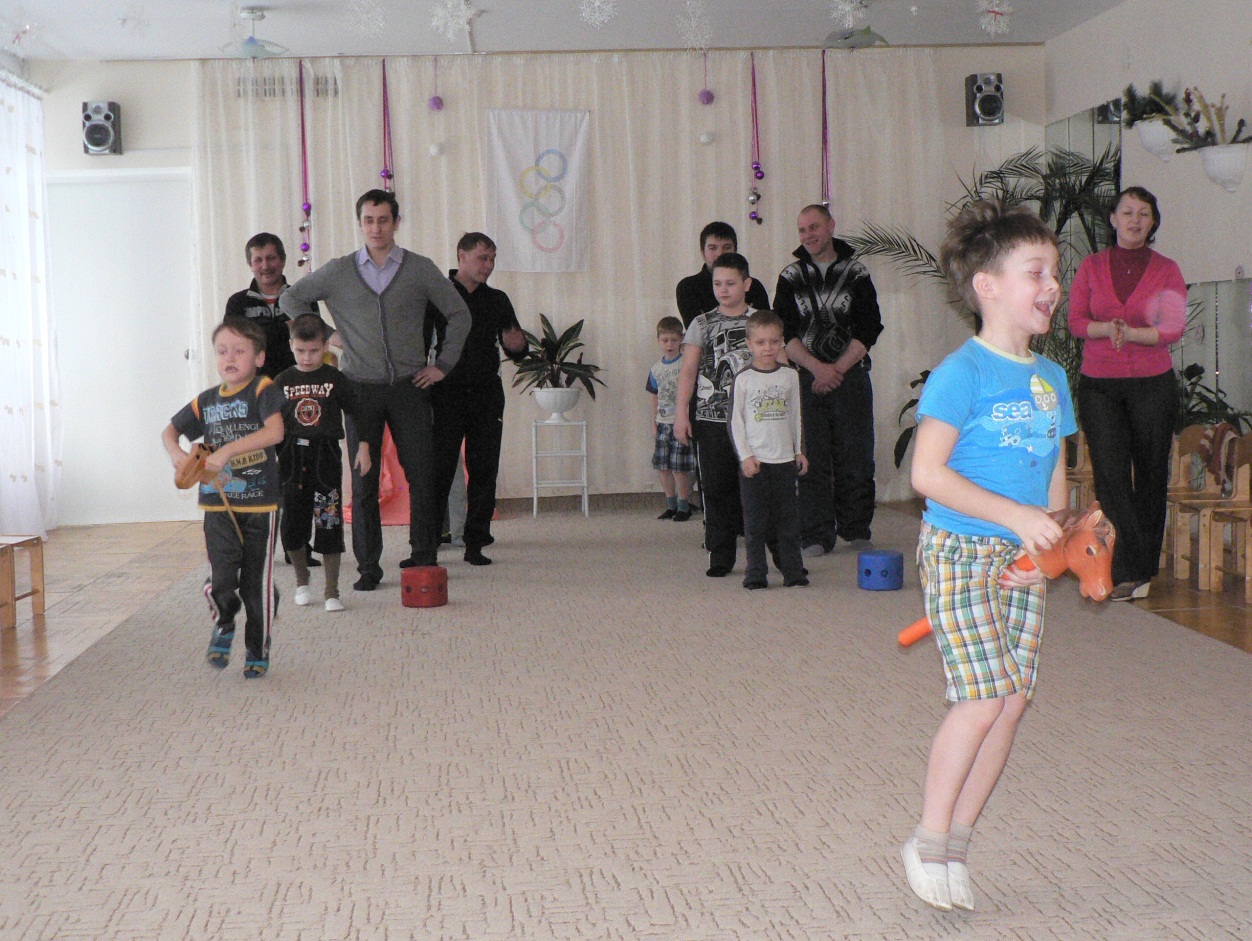 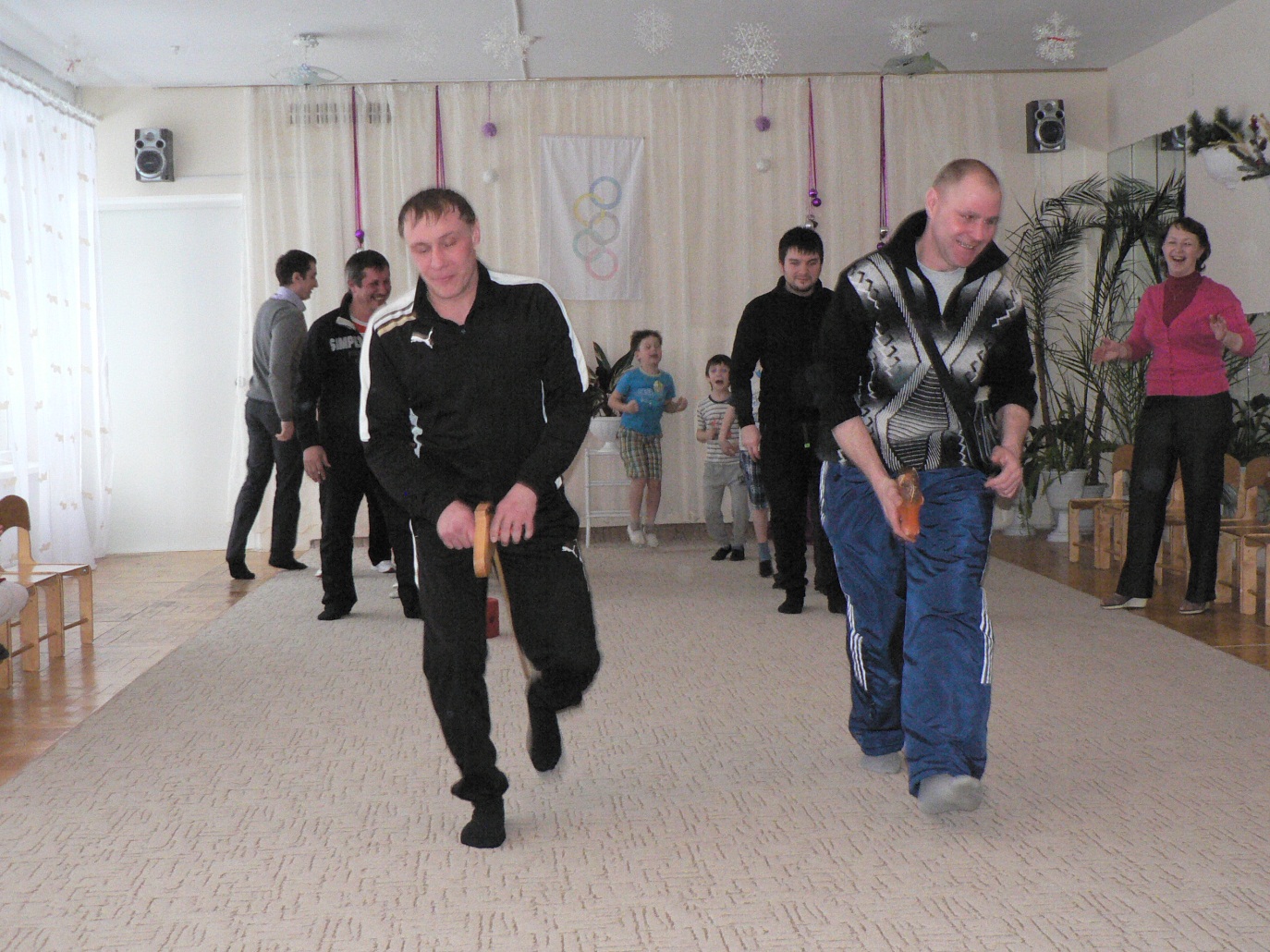 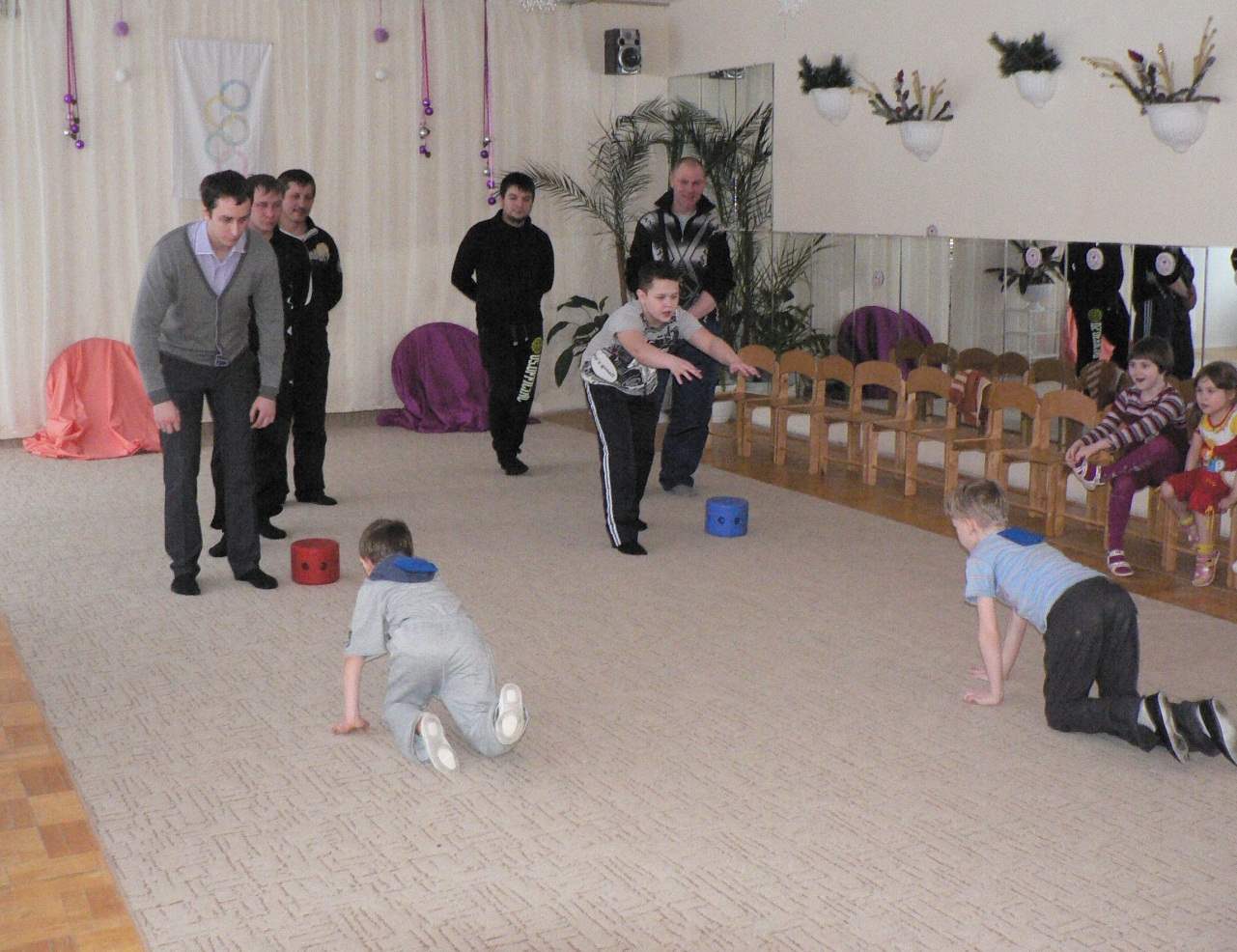 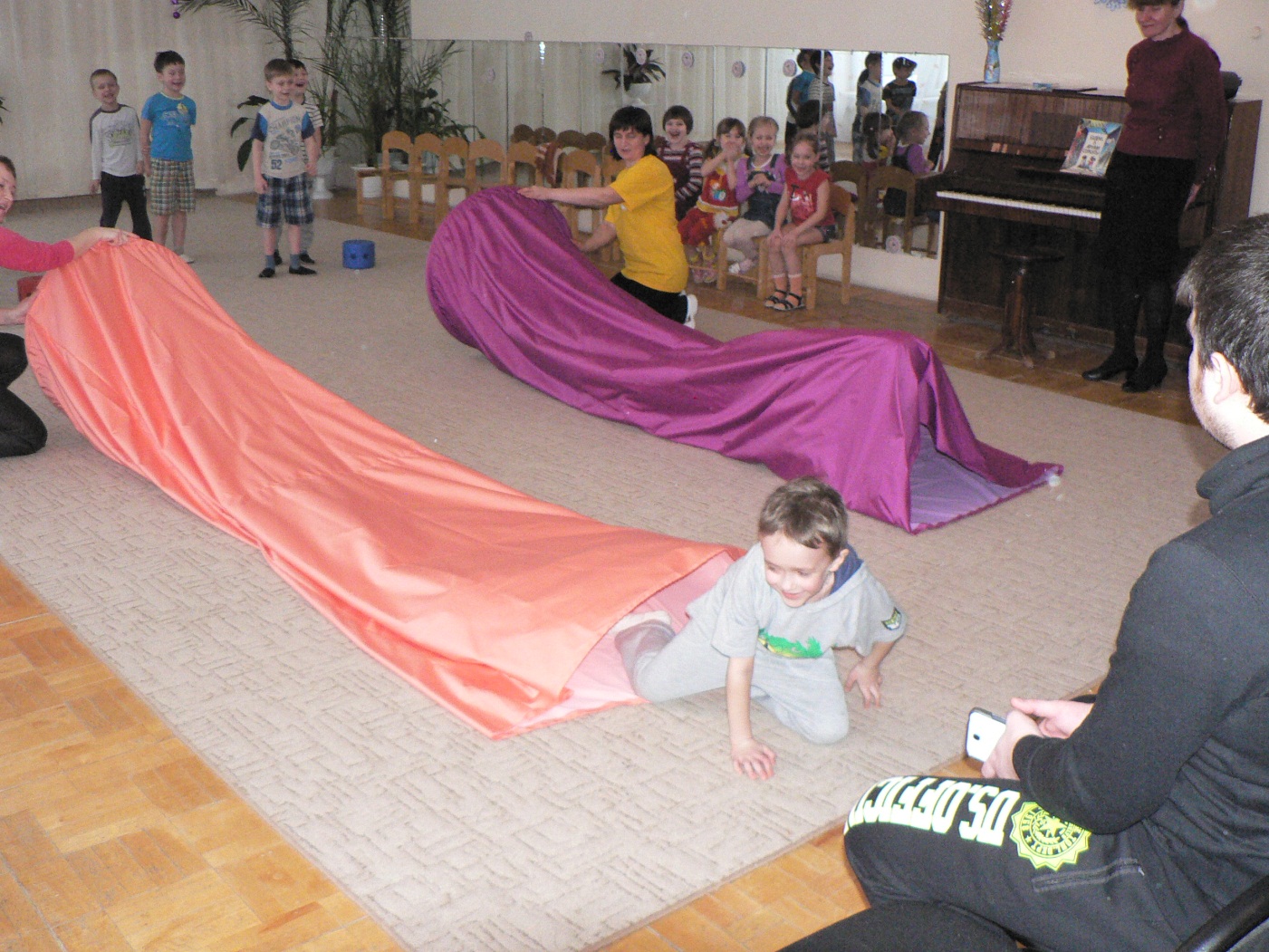 